ОТДЕЛ ОБРАЗОВАНИЯ МО МР «БОРОВСКИЙ РАЙОН» Муниципальное образовательное учреждение дополнительного образования      «Центр творческого развития»ДОПОЛНИТЕЛЬНАЯ ОБЩЕРАЗВИВАЮЩАЯ ПРОГРАММА «Звонкий ручеек» Направленность: художественнаяУровень программы: базовыйВозраст учащихся: 7-15 летСрок реализации: 2 года (432 часа)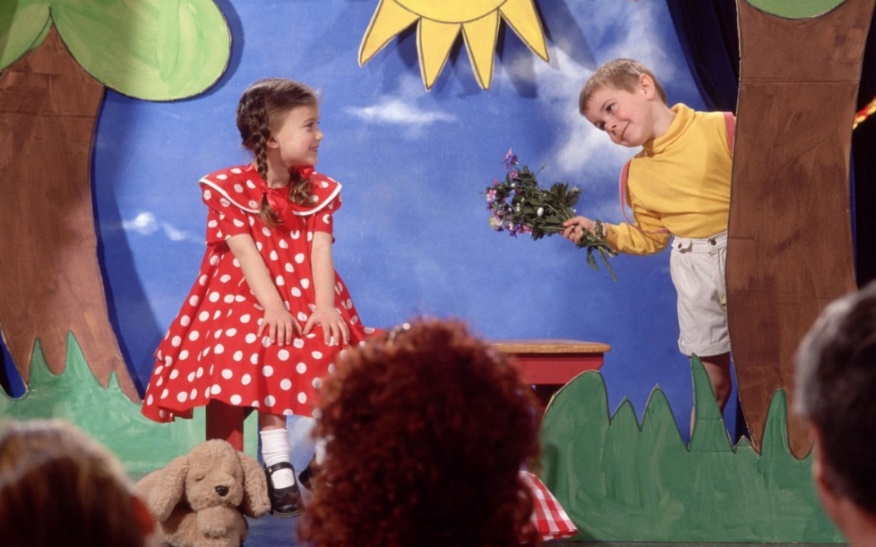                                                                                       Автор-составитель программы:           Елена  Ивановна Михайленко,                                                                                                      педагог дополнительного образованияБоровск 2021        РАЗДЕЛ 1. «КОМПЛЕКС ОСНОВНЫХ ХАРАКТЕРИСТИК ПРОГРАММЫ»        1.1 ПОЯСНИТЕЛЬНАЯ ЗАПИСКА.  Данная программа является дополнительной, общеразвивающей, художественно-эстетической  направленности, очной формы обучения, для детей 7-15 лет, сроком реализации 2 года.Актуальность программы. Разнообразная художественно-речевая деятельность имеет огромное значение для развития личности ребенка и  человека в целом. Показатели речи и свойства личности  и их взаимовлияние  в  центре внимания взрослых, заботящихся о своевременном и гармоничном развитии ребенка. Интерес к публично-речевым профессиям и их востребованность в современном обществе побуждают родителей с  ранних лет  стремиться развивать у своих детей необходимые для этого способности. Театральное творчество должно быть яркой и полновесной составляющей  развития гармоничной личности ребенка.        «Вот оно – учение с увлечением, постижением мира человеческих отношений и характеров через игру, лицедейство, которое поможет детям  заселить свое уникальное царство великолепными образами человеческого творения, засеять там зерно возвышенных идей, на которых вырастут потом убеждения, мировоззрение, моральные устои» - так считал прекрасный учитель Ш.А.Амонашвили.        Театр своей многомерностью, своей многоликостью и своей природой способен  помочь ребенку раздвинуть рамки постижения мира, увлечь его добром, желанием делиться своими мыслями, умением слушать других, развиваться, творя и играя. Ведь именно игра есть непременный атрибут  театрального искусства, и вместе с тем, при наличии игры, педагог и дети взаимодействуют, получая максимально положительный  результат.  Новизна развивающей программы.Особенности программы  работы театрально-речевой студии «Звонкий ручеёк» заключаются в том, что принцип занятий в ней объединяет учебно-воспитательную и творческую работу  в разнообразный по содержанию,  единый процесс,  конечным результатом которого является конкретный творческий, индивидуальный или групповой продукт – спектакль, пьеса, миниатюра, коллективное или сольное выступление перед зрителями на сцене.  Такой подход позволяет естественно сочетать задачи студии с задачами работы Центра творческого развития по организации разумного отдыха детей, их творческого участия во внешкольной жизни города и района. Методической особенностью программы является личностно-ориентированная технология обучения, т.е. используются педагогические приемы принципы методы и формы для реализации творческого потенциала каждого ребенка. Каждый воспитанник, занимающийся в студии, будет иметь возможность  попробовать себя в любой  роли  в соответствии со своими  пожеланиями,  личностными характеристиками, особенностями. Основным методом развития творчества детей будет театрализация, импровизация на заданную тему Характеристика программы.Программа «Звонкий ручеек» является художественной по направленности и театральной по выбранному виду творчества. Она  разработана на основе собственного многолетнего опыта  логопедической работы, в которой для закрепления положительных результатов коррекционного воздействия дети объединялись в театральную подгруппу. Вид программы. Программа «Звонкий ручеек» является модифицированной и составлена на основе анализа уже имеющихся программ театрального творчества детей, авторских разработок театральных педагогов Э.Г.Чуриловой, А.Б.Никитиной, .А.А.Бурениной,  инновационных технологий обучения, современных методик и передового педагогического опыта в этой области. Программа содержит в себе несколько основных блоков, один из которых, в зависимости от периода занятий, является основным. Программа рассчитана на два года поэтапного обучения:1 этап: начальный - первый год обучения2 этап: основной – второй год обучения.Основные разделы программы первого и второго года  сходны по содержанию и названию, построены от простого к сложному,  с учетом уже сформированных на предыдущем этапе умений и навыков. Основной формой организации является групповая работа. Программа предусматривает и вариативное использование других форм организации: занятия подгруппами для отработки отдельных действий спектаклей, индивидуальные - для работы с исполнителями главных ролей и индивидуальных выступлений.  Занятия состоят из теоретической и практической части. В теории дети узнают краткие сведения об истории и видах театров, расширяют словарный запас по этой теме, ориентируются в театральных профессиях. Практическая часть работы преобладает и направлена она на получение навыков актерского мастерства через развитие необходимых для этого параметров.Данная дополнительная образовательная программа является вариативной, то есть предполагает возможность гибкого построения образовательно-воспитательного процесса в условиях дополнительного образования детей: при возникновении необходимости допускается корректировка содержания и форм занятий времени прохождения материала предполагается решение поставленных задач с учетом возрастных и индивидуальных особенностей развития  воспитанников, уровнем их подготовки и одаренности.Реализацию основной цели и задач программы обеспечивают следующие педагогические принципы:-принцип доступности – обучение и воспитание строится с учетом индивидуальных возможностей и не допускает интеллектуальных и физических перегрузок;-принцип индивидуальности – личностно ориентированная направленность;-принцип сотворчества – успешность учеников достигается  только в творческой обстановке и примером творчества педагога;- принцип успеха – каждый ребенок должен почувствовать свою успешность в театральной деятельности. Адресат программы:Данная программа рассчитана на детей младшего и среднего школьного возраста 7-15 лет. Количество детей в группе 10-15 человек.  В студию принимаются все дети, без конкурсного отбора, на основании заявления родителей. Единственный критерий к зачислению - это желание самого ребенка заниматься театральной деятельностью.  Для этого проводится собеседование, и выявляются физические возможности ребенка, его художественно-творческие способности.Объем программы: 1 год: 216 часов (начало обучения сентябрь)2 год: 216 часов (начало обучения сентябрь)Форма обучения: очнаяФорма занятий: групповая, подгрупповая, индивидуальная Виды занятий: -игра; -практическое занятие; -тренинг; -творческая мастерская;- творческий зачет;-конкурс;-репетиция;-постановка спектакля;- путешествие; -импровизация на заданную тему и др. Срок освоения программы – два года.Уровень освоения – базовый.Режим занятий: групповые   занятия проводятся 2 раза в неделю по 1академическому часу.  Подгрупповые  занятия проводятся 2 раза в неделю по 1 академическому часу. На индивидуальные занятия отводится 2 академических часа в неделю. Итого 6 часов в неделю. 1.2. Цель и задачи программыЦель программы: создать условия для развития речевых и исполнительских способностей детей, для выявления и проявления их творческой активности, интеллектуального, нравственного и эмоционального самовыражения.Задачи программы:обучающие: - знакомить  воспитанников с основными предметами театрального образования и театральной культуры;- формировать умения и навыки решения исполнительских задач – сценическую речь, сценическое движение, актерское мастерство;- последовательно обучать детей языку выразительных движений и жестов, способам выражения своих настроений, различных эмоциональных состояний;- способствовать проявлению  первичных навыков импровизации в воплощении образов;- обучать детей умению чувствовать себя свободно и раскрепощено во время выступлений на сцене;развивающие:- развивать речевые компоненты театрализованной деятельности – словарный запас, артикуляционную моторику, интонационную выразительность и голосовые характеристики;-   выявлять и развивать творческие способности воспитанников;- развивать творческую инициативу, самостоятельность и умение взаимодействовать с партнерами; воспитательные:- воспитывать  культуру речевого общения, и прививать интерес к театральной и сценической деятельности- на примерах и образах героев избранных для постановки произведений воспитывать  высокие нравственные и духовные качества личности детей;- создавать атмосферу  положительного эмоционального настроя и раскрепощения, воспитывать доверительные отношения сотрудничества и взаимопомощи. 1.3. Содержание программыУчебно-тематическое планирование 1 год обучения, групповые занятияСодержание учебного (тематического) плана Вводное занятие (2 ч.)Теория (1ч.) Знакомство с коллективом. Правила поведения и техника безопасности на занятиях в театральном классе, на сцене. План работы и основные требования по программе. Практика (1 ч.) Игра «Знакомство - дразнилка». «Расскажи о себе», «Снежный ком», «Как я провел лето». «Самый лучший день каникул». Анкетирование.Постановка речи. Театрально-речевые игры (26 ч.)   Общеразвивающие игры. Речевые игры. Театральные игры (10 ч.)Теория (2 ч.)  Что такое игры, речевые игры,  театральные игры.Практика (8 ч.) Театральные игры на создание эмоционального настроя, совершенствование коммуникативных навыков,  раскрепощение, навыков группового взаимодействия: «Что ты слышишь?», «Упражнения с предметами», «Есть или нет?», «Кто во что одет?», «Дружные звери», «След в след», «Летает - не летает», «Веселые обезьянки», «Тень», «Поварята», «Вышивание», «Внимательные звери», «Совушка», «Воробьи-вороны», «Ниточка-иголочка», «Пирог». Игры и упражнения на эмоциональный настрой: «Улитка», «Барометр настроения», «Добрый медвежонок», «Покажи эмоции различных персонажей», «Мои эмоции», «Покажи настроение», «Доброе животное» и др.Игры и упражнения на действия с воображаемыми предметами (10 ч.)Теория (2 ч.) Что такое действие. Целенаправленность действия.Практика (8 ч.) «Что мы делали, не скажем, но, зато, мы вам покажем!», «Король», «День рождения».,«Умывание», «Игра со снегом», «Оденемся теплее», «Обходим лужи», «Тяжелый чемодан», «Вдеваем нитку в иголку» и др. Театральные этюды (6 ч.)Теория (2 ч.) Что такое этюд и его разновидности. Одиночный, парный и групповой этюд, этюд на действие с воображаемыми предметами, этюды на эмоции, этюды на общение.Практика (4 ч.) Этюды «Если бы...». «Радость», «Гнев», «Грусть», «Удивление», «Отвращение», «Страх», «Ссора», «Обида», Встреча», «Знакомство», «Просьба», «Угощение», «Разговор по телефону» и др.Культура и техника речи (20 ч.) Артикуляционный тренинг (8 ч.)Теория (2 ч.) Что такое артикуляция, дыхание. Свойства голоса: Тембр. Высота голоса. Сила голоса. Полётность голоса. Скороговорки и чистоговорки, потешкиПрактика (6 ч.) Артикуляционный тренинг. Дыхательная гимнастика. «Игра со свечой», «Мыльные пузыри», «Мячик и насос», «Цветок». Артикуляция. Интерактивные артикуляционные сказки. Дикция: Дикционные упражнения. Гласные «И, Э, А, О, У, Ы». Согласные «Б-П, В-Ф, Г К, Д-Т, З-С, Р-Л-М-Н». Скороговорки и чистоговорки. Потешки.  «Дирижер».Интонационно-голосовой тренинг (8 ч.)Теория (2 ч.) Что такое диапазон, гибкость, модуляция, длительность звучания, центр информации, экспрессивная речь. Какие бывают интонационные структуры. Практика (4 ч.) Работа над развитием силы и высоты голоса, постепенное расширение диапазона, гибкости, модуляции. Упражнения на удлинение звуков при средней силе голоса. Упражнения на  усиление и ослабление силы голоса (беззвучная артикуляция-шепот- тихо-громко). Упражнения на усиление голоса с увеличением длительности звучания. Упражнения на ослабление силы голоса с увеличением длительности звучания. Игры: «Посчитаем», «Дни недели», «Месяцы года», «игра на пианино», «Эхо»» и др.  Упражнения по отработке интонационной конструкции, выражающей завершенность с передвижением центра информации. Упражнения на отработку интонации вопросительного предложения. Закрепление вопросительной интонации в чтении стихов.  Упражнения на отработку восклицательного предложения, закрепление в стихах.  Упражнения на дифференциацию интонационных структур предложений в экспрессивной речи.Выразительное сценическое чтение (4 ч.)Теория (1 ч.) Что такое выразительность речи, виды стихотворений.Практика (3 ч.) Работа над стихотворениями Елены Липатовой, Юнны Мориц,  Сергея Михалкова, Самуила Маршака и др. Работа над выразительностью речи.Мимика и жесты. «Говорящие движения» (24 ч.)Упражнения на освоение жестов общения (6 ч.)Теория (1 ч.) Что такое жест и зачем он нужен.Практика (5 ч.) Упражнения на освоение жестов общения: «Покормим птичку», «Дай мне, пожалуйста»,  «Прошу, не надо», «Давай мириться», «Приглашение на танец», «Здравствуйте», «Ласка»,  «Позови движением», «Не печалься», « В темном лесу» и др.Упражнения на освоение образного содержания основных характеристик движения (6 ч.)Теория (1 ч.) Какие бывают характеристики движения.Практика (5 ч.) Упражнения на освоение образного содержания основных характеристик движения: «Холодно-жарко», «Грустно-весело», «Жадный-щедрый», «Большой мишка- маленькая мышка» и др.Упражнения на образное перевоплощение (6 ч.)Теория (1 ч.) что такое образ и перевоплощение.Практика (5 ч.) Этюды о животных,  птицах, явлениях природы и проч.Упражнения на образное-пластическое взаимодействие (6 ч.)Теория (1 ч.) Что такое образно-.пластическое взаимодействиеПрактика (5 ч.) Упражнения на образно-пластическое взаимодействие: «Мяч и насос», «лепим из глины», «Зеркало», «Ветер и цветок», «Добро и зло» и др.  Основы театральной культуры (6 ч.)Театральные профессии. Ролевые игры (2 ч.)Теория (1 ч.) то такое театр. Отличие театра от кино. Театральные профессии: сценарист, режиссер, актер, гример, декоратор и др.Практика (1 ч.) Просмотр видеофильма (презентации) о театре. Театр в моем городе, области.Этикет в театре (2 ч.)Теория (1 ч.) Театральный этикет. Правила поведения в театре.Практика (1ч.) Обыгрывание различных ситуаций.Театральный словарик (2 ч.)Теория (1 ч.) Основные театральные термины и понятия:  афиша, аплодисменты, антракт, амплуа, сцена, кулисы, билет, репетиция, мизансцена, рампа.Практика (1 ч.) Театральные загадки.Театральная мастерская (14 ч.)Теория (1 ч.) Что такое декорации и из чего они состоят?Практика (12 ч.) Изготовление декораций к спектаклям, атрибутов к выступлениям: многофункциональные плоскостные  (двухсторонние) декорации – дом, деревья, клумба, куст. Актерское мастерство (24 ч.)Работа над инсценировкой  стихотворения (монолог) (6 ч.)Теория (1 ч.) что такое инсценировка стихотворения.Практика (5 ч.) Работа над инсценировкой  стихотворения (монолог). Подбор и заучивание стихотворений (индивидуальная работа) к календарным праздничным датам – Новый год, стихи о маме, юмористические стихи, стихи ко дню Победы.Диалоги в стихах (6 ч.)Теория (1 ч.) Что такое диалоговое выступление.Практика (5 ч.) Диалоги в стихах. Подготовка диалоговых выступлений. Диалоговые миниатюры и стихи.Постановка пьесы (6 ч.) Теория (1 ч.) Что такое пьеса, музыкальное оформление.Практика (5 ч.) Постановка пьесы. Чтение пьесы. Ролевые пробы. Распределение ролей. Назначение дублеров на главные роли. Этюдные пробы. Выстраивание мизансцен. Подбор музыкального оформления. Репетиции – индивидуальные, по действиям, генеральные.  Работа над выразительностью речи, пластики. Репетиции с музыкальным сопровождением. Сценические выступления (6 ч.)Теория (1 ч.) Что такое эмоциональный настрой и как справиться с волнением. Практика (5 ч.) Премьеры спектаклей, выездные постановки, конкурсы, участие в сборных мероприятиях.Внутристудийная работа (6 ч.)Практика (6 ч.) Обсуждение показа. Изготовление альбома.Итоговое занятие (2 ч.)Практика (2 ч.) Театрализованная программа «Театр подарит нам и радость и игру, мы будем у него добру учиться». Просмотр видеозаписей лучших выступлений, рейтинги и награждения Лучшие творческие работы за год. Вручение грамот. Анкетирование.Примерное учебно-тематическое планирование индивидуальной и подгрупповой работы (может меняться в зависимости от трудностей, которые испытывает обучающийся). 1 год обученияУчебно-тематическое планирование2 год обучения, групповые занятияСодержание учебного (тематического) плана Вводное занятие (2 ч.)Теория (1ч.) Правила поведения на занятиях в театральном классе. Инструктаж по технике безопасности.Практика (1 ч.) Игра «Снежный ком». «Как я провел лето». «Мои наблюдения». Знакомство с планом на год и основными требованиями по программе. Экспромт - театр. Анкетирование.Постановка речи. Театрально-речевые игры (26 ч.)   Общеразвивающие игры  (4 ч.) Теория (1 ч.) Что такое игры. Практика (3 ч.) «Крэо - Кроу», «Сантики», «Бабушка Маланья» и др.Речевые игры (4 ч.)Теория (1 ч.) Что такое речевые игры.Практика (3 ч.) «Кто больше, кто дальше», « Что ты слышишь?», «Кто какой?» Игры развитие слухового внимания, памяти, воображения, логического мышления: «Невидимая нить», «Зеркало», «Зернышко», «Суета», «Взрыв», «Поменяйся местами», «Скульптор и глина», «Скульптура», «Картина», «Рисунки на заборе», «Картинки из спичек», «Баранья голова», «Цирк» и др. Тренинговые упражнения на поведение в предлагаемых обстоятельствах (4 ч.)Теория (1 ч.) Что такое поведение, виды поведения. Практика (3 ч.) «Тепло - холодно», «Аквариум», «В классе», «В магазине», «В автобусе», «День рождения».Событие. Сюжет. Событийный ряд (4 ч.)Теория (1 ч.) Что такое событие, сюжет, событийный ряд.Практика (3 ч.) Этюд на событие, событийный ряд,  короткий сюжет.Театральные этюды. Написание сценария (6 ч.)Теория (1 ч.) Что такое сценарий и как его написать. Практика (5 ч.) Театральные этюды. Инсценирование стихотворения,  прозаического отрывка (4 ч.)Теория (1 ч.) Как правильно инсценировать стихотворение или прозаический отрывок. Практика (3 ч.) Инсценирование стихотворения, прозаического отрывка. Инсценирование  стихотворений, диалогов, песен.Культура и техника речи (26 ч.) Речь. Речевой тренинг (8 ч.)Теория (2 ч.) Что такое речь. Какую роль в речи играют язык, губы, челюсти. Что такое дикция. Св-ва голоса. Что такое адекватная громкость голоса.Практика (6 ч.) Дыхательная гимнастика. «Игра со свечой», «Мыльные пузыри», «Мячик и насос», «Поклонение солнцу». Артикуляционная гимнастика на подвижность языка, губ, челюсти. Дикционные упражнения. Упражнения на полётность голоса. Упражнения на развитие диапазона голоса. Упражнения на выбор адекватной громкости голоса.Интонационно-голосовой тренинг (8 ч.)Теория (2 ч.) Виды интонационных структур.Практика (6 ч.) Упражнения на отработку различных интонационных структур на ярких отрывках из произведений детских писателей и поэтов.Театральные миниатюры (10 ч.)Теория (2 ч.) Виды театральных миниатюр.Практика (8 ч.) Выбор театральных миниатюр .Распределение ролей.  Работа в мини группах.Мимика и жесты. «Говорящие движения» (26 ч.)Упражнения на импровизацию основных характеристик движения заданного образа (10 ч.)Теория (2  ч.) Виды характеристик образаПрактика (8 ч.) Упражнения на импровизацию основных характеристик движения заданного образа.Упражнения на образное перевоплощение (8 ч.)Теория (2 ч.) Виды образных перевоплощений и зачем они нужны.Практика (6 ч.) Упражнения на образное перевоплощение: «Котенок, кошка, кот», «Цыпленок, курица, петушок», Зайчик», «Медведь»,»Солнце, дождик, цветы», «Куклы» и др.Упражнения на образно-пластическое взаимодействие (8 ч.)Теория (2 ч.) Что такое образно-пластическое взаимодействие. Практика (6 ч.) Упражнения на образно-пластическое взаимодействие: «Починим сломанную куклу», «Ветер и цветок», «Потяни за веревочку», «Перетягивание каната», «Богатырь и Змей Горыныч»Основы театральной культуры (6 ч.)Виды театров (2 ч.)Теория (1 ч.) Виды театрального искусства. Виды театров. Опера. Балет. ДрамаПрактика (1 ч.) Театр в моем городе, областиОсновы зрительской культуры. Ролевые игры (3 ч.)Теория (1 ч.) Основы зрительской культуры. Как смотреть спектакль.Практика (3 ч.) Просмотр детского спектакля и обсуждение.Театральный словарик (2 ч.)Теория (2 ч.) Основные театральные термины и понятия: «Предлагаемые обстоятельства», «действие», «событие», «сюжет».  Театральная мастерская (10 ч.)Изготовление декораций и атрибутов к спектаклям Теория (1 ч.) Какие декорации необходимы для спектакля?Практика (5 ч.) Работа по подготовке декораций и костюмов к спектаклям. Взаимодействие с родителями.Пополнение коллекции атрибутов и костюмов для театральной студии (4 ч.)Теория (1 ч.) Какие костюмы необходимы для спектакля?Практика (3 ч.) Пополнение коллекции костюмов и театральных атрибутов для детских спектаклей.Актерское мастерство (36 ч.)Театр миниатюр (12 ч.)Теория (2 ч.) Что такое театр миниатюр, скетчи. Зачем соединять несколько миниатюр в единый спектакль?Практика (10 ч.) Работа над созданием коллекции театральных  миниатюр в исполнении актёров театральной студии. Чтение миниатюр. Обсуждение. Этюдные пробы. Распределение ролей. Репетиции отдельных миниатюр в минигруппах, парах. Репетиции на сцене. Соединение нескольких миниатюр в единый спектакль. Рекомендуемый репертуар: скетчи и миниатюры под редакцией Юрия Дунаева на основе стихотворений многих известных детских писателей. Постановка театрального выступления.(12 ч.)Теория (2 ч.) Практика (10 ч.) . Подготовка театральных миниатюр и сценок. Сценические выступления (12 ч.) Теория (1 ч.) Виды спектаклей.Практика (11 ч.) Работа над  спектаклем. Чтение пьесы. Обсуждение. Этюдные пробы. Распределение ролей. Репетиции отдельных сцен. Мизансцены. Репетиции на сцене с музыкальным оформлением.Внутристудийная работа (10 ч.)Практика (10 ч.) Обсуждение показа. Изготовление альбома.Итоговое занятие (2 ч.)Практика (2 ч.) Театрализованная программа «Выпускной в театральной студии» - итоги года, рейтинги и награждения. Вручение грамот. Содержание программы: лучшие сольные номера чтецов, яркие миниатюры, просмотр отрывков из спектаклей, презентации о памятных спектаклях, фотовыставка лучших театральных моментов,  импровизированный спектакль вместе с родителями, друзьями.Примерное учебно-тематическое планирование индивидуальной и подгрупповой работы (может меняться в зависимости от трудностей, которые испытывает обучающийся). 2 год обучения1.4. Планируемые результаты   К концу первого года обучения дети должны знать:- что такое театр, его отличительные особенности;- основные театральные термины;- правила поведения актеров на сцене;- наизусть 5-7 скороговорок, - наизусть 3-5 стихотворений;- что такое этюд.уметь: - владеть навыками работы над голосом;- делать артикуляционную разминку;- выполнять упражнения на показ физических действий по памяти;- передавать пластическую форму предмета или живой природы через пластику собственного тела;- свободно взаимодействовать с партнером, действовать в предлагаемых обстоятельствах, импровизировать, сосредотачивать внимание, «включать» эмоциональную память.воспитывать в себе:- нормы поведения в творческом коллективе;- культуру общения друг с другом, навык сценического взаимодействия;- доброжелательное отношение к творчеству сверстников;- навык адекватной оценки собственных поступков и достижений, корректной оценки других членов группы.Итогом творческой работы на первом году обучения  являются инсценировки стихотворений, миниатюры этюдного характера, небольшие сказки, которые могут быть использованы в мероприятиях и  показах для небольшого числа зрителей, для детей младшего возраста. К концу второго года обучения учащиеся должны знать:- виды театрального искусства;- театральную терминологию: «этюд», «мизансцена», «действие», «событие» «предлагаемые обстоятельства», «сюжет»;- выполнять упражнения речевого тренинга;- знать наизусть 2-3 стихотворения яркого сюжетного характера;- законы логического построения этюда.уметь:- самостоятельно выполнять артикуляционную разминку;- владеть основными сценическими движениями;- действовать в предлагаемых обстоятельствах;- различать компоненты актерской выразительности;-  применять полученные навыки в работе над образом;- выстраивать событийный рад в пьесе;- свободно общаться с партнером на сцене и зрителем в зале.воспитать в себе: - высокий уровень познавательной активности;- стремление к самовыражению через творчество;- адекватную самооценку и корректную оценку действий своих товарищей;- умение отстаивать собственную точку зрения;-уверенность в собственных силах.   По итогам второго года обучения в репертуаре студии должны быть два полноценных спектакля.РАЗДЕЛ № 2 «КОМПЛЕКС ОРГАНИЗАЦИОННО-ПЕДАГОГИЧЕСКИХ УСЛОВИЙ»2.1 Условия реализации программы Материально-техническое обеспечение программыДля реализации программы необходимо материально-техническое обеспечение:ноутбукфлешносителиксероксная бумагакраскикистифломастерыцветная бумага, картонватманы2.2.  Формы аттестацииДля оценки эффективности реализации дополнительной образовательной общеразвивающей программы детской театральной студии «Звонкий ручеек» проводятся следующие виды контроля: текущий контроль, промежуточная аттестация, итоговая аттестация.Текущий контроль проводится на занятиях в соответствии с учебной программой в форме педагогического наблюдения и результатам показа этюдов и миниатюр, выполнения специальных игр и упражнений. Промежуточная аттестация в объединении «Звонкий ручеёк» проводится с целью повышения эффективности реализации и усвоения обучающимися дополнительной образовательной программы и повышения качества образовательного процесса.Промежуточная аттестация проводится 2 раза в год как оценка результатов обучения за 1 и 2 полугодия  в период с 20 по 30 декабря и с 20 по 30 апреля.Промежуточная аттестация в объединении «Звонкий ручеёк»» включает в себя проверку практических умений и навыков.Формы проведения промежуточной аттестации: игры и упражнения по актерскому психотренингу, музыкально-хореографические театральные миниатюры.Для оценки результатов обучения разработаны контрольно-измерительные материалы (прилагаются) с учётом программы детской театральной студии. Итоговая аттестация обучающихся по программе детской театральной студии проводится в конце прохождения программы «Звонкий ручеек»Итоговая аттестация проводится в следующих формах: театрализованный показ.Уровни освоения программы детской театральной студии  по критериям определяются в пределе от 0 до 3 баллов.3 балла - высокий, (характерна творчески преобразующая деятельность детей, самостоятельная работа, творческие изменения, высокий уровень мотивации).2 балла – средний, (активная познавательная деятельность, проявляют творческую инициативу при выполнении заданий, выражена мотивация на рост, самостоятельность при выполнении заданий).1 балл - начальный, (репродуктивный, мотивированный на обучение (занимаются с интересом; нуждаются в помощи педагога).0 баллов - низкий уровень. 2.3 Оценочные материалы результативности освоения программы   – Приложение №1.2.4.  Список литературы Буренина А.И. Театр всевозможного. От игры до спектакля. Выпуск 1. – СПб, 2010.Никитина А.Б.Театр, где играют дети.  Учебно-методическое пособие для руководителей детских театральных коллективов.М.Владос.2001.Горшкова Е.В.О «говорящих» движениях и чудесных превращениях. Учебно-методическое пособие. М.Дрофа. 2007. Алябьева Е.А. Развитие воображения и речи детей»Игровые технологии.М. 2006.«Театрализованные игры с детьми». Под редакцией Ракитянской Т.А., Бояковой Е.В.М. Национальное образование. 2016.Туфкрео Р., Кудейко М. Коллекция идей. Театральная и художественная деятельность в детском саду и начальной школе.М. Линка-Пресс.2004.Репертуар детского театра. Дунаев Ю.Репертуар детского театра. Скетчи и миниатюры. Ростов на Дону. «Феникс».2014.Сухин И.Г. Веселые скороговорки для непослушных звуков. Ярославль. Академия развития. 2007.Твои друзья от А до Я. Сборник стихов. М.  ОАО «Московские учебники».2010. Мирясова В.И. Играем в театр. М. Гном-Пресс.1999. Мирясова В.И. Сценарии экологических сказок. М.2005. Лора Поляк. Театр сказок. Санкт-Петербург. Детство-Пресс.2003.      13. Липатова Е. Выворот – нашиворот. М.: ОКТОПУС.2005Приложение №1о порядке проведения промежуточной и итоговой аттестации обучающихсяКонтрольные критерииОбъединение детской театральной студии  «Звонкий ручеек»Предмет «Театральная игра»1 год обученияКонтрольный критерий №1.Запоминание и изображение заданной позы. Учащийся должен   уметь придумать и зафиксировать позу, запомнить и повторить предложенную позу и жест. Задача в точности воспроизведения и представлении.Контрольно-измерительный материал: Текущий контроль - игра «Передай позу»: - дети сидят или стоят в полукруге с закрытыми глазами. Водящий ребенок придумывает и фиксирует позу, показывая ее первому ребенку. Тот запоминает и показывает следующему. В итоге сравнивается поза последнего ребенка с позой водящего.Игра «Фотография»: дети делятся на пары, первый придумывает и фиксирует позу, второй повторяют заданную позу.Промежуточная аттестация – этюдный показ (индивидуальный и групповой)Итоговая аттестация – показ театральных мизансцен с различными персонажами.Контрольный критерий №2 Этюдное изображение животных и птиц.Учащийся должен представлять животных, птиц, их повадки, поведение, уметь изобразить движения различных животных с помощью выразительных пластических движений.Контрольно-измерительный материал:Текущий контроль - упражнение «Дружные животные». Дети делятся на три группы, педагог дает задание – первая группа «медведи», вторая «белки», третья «лисы», по команде учащиеся должны изобразить с помощью пластических движений животных. Промежуточная аттестация – этюдный показ животных ( индивидуальный и групповой)Итоговая аттестация – показ театральных  мизансцен с различными персонажами.	 Контрольный критерий №3Создание образа, используя характер и настроение музыкальных произведений.Учащийся должен прослушать музыкальную заставку и под характер музыки изобразить заданный персонаж.Контрольно-измерительный материал: Текущий контроль - упражнение «Превращение»: - под музыку дети превращаются в добрых, злых, медленных, быстрых персонажей. Музыкально – игровые этюдные задания.Промежуточная аттестация –  этюды (индивидуальные и групповые)Итоговая аттестация – показ  театральных миниатюр.Контрольный критерий №4 Готовность действовать согласованно, включаясь одновременно или последовательно. Учащийся должен, в зависимости от задания, включиться в игровое пространство вместе с другими, или выполнить действие один.Контрольно-измерительный материал:Текущий контроль – игра «Муравьи»: по хлопку педагога дети начинают хаотически двигаться по залу, не сталкиваясь с другими детьми и стараясь все время заполнять свободное пространство, по второму хлопку дети должны сразу остановиться и замереть на месте.Промежуточная аттестация – этюды на согласованность действий  (индивидуальные и групповые)Итоговая аттестация – показ музыкально – театральных миниатюр.Контрольный критерий №5.Готовность к творчеству, интерес к сценическому искусству.Формирование у учащихся в процессе обучения положительного отношения к сценическому искусству и развитие мотивации к дальнейшему овладению актерским мастерством и развитию познавательного интереса.Контрольно-измерительный материал: - музыкально-театральные миниатюры.Контрольные критерииПредмет «Театральная игра»2 год обучения.Контрольный критерий №1Действие с воображаемым предметом.Учащийся должен представить воображаемый предмет и совершить простейшие физические действия с ним.Контрольно-измерительный материал: Текущий контроль -  игра «Мы не скажем, а покажем»: дети, действуя с воображаемыми предметами демонстрируют различные профессии: готовят еду, шьют одежду, делают медицинские процедуры и т.д.Промежуточная аттестация – этюды на память физических действий (индивидуальные и групповые)Итоговая аттестация – показ музыкально – театральных миниатюр.Контрольный критерий №2.Действие в предлагаемых обстоятельствах. Умение представить себя и партнера в воображаемых обстоятельствах, выполнять одни и те же действия в различных воображаемых ситуациях. Контрольно-измерительный материал: Текущий контроль -  игра «Путешествие» - учащиеся действуют по группам или по одному, детям предлагаются различные предлагаемые обстоятельства, например : вы находитесь в лесу, на необитаемом острове, в магазине игрушек и т.д. Учащиеся должны уметь представить себя и других в предлагаемых обстоятельствах и разыграть историю.Промежуточная аттестация – этюды на действия в предлагаемых обстоятельствах (индивидуальные и групповые)Итоговая аттестация – показ театральных миниатюр.                            Контрольный критерий №3Воображение и вера в сценический вымысел.Учащийся должен представить себя в образе героя, и суметь оправдать свое поведение, свои действия нафантазированными причинами.Контрольно-измерительный материал: Текущий контроль - игра «Превращение комнаты»: дети распределяются на 2-3 группы, и каждая из них придумывает свой вариант превращения комнаты. В каждом превращении учащиеся придумывают свою роль и разыгрывают вместе с партнерами. Остальные дети по поведению участников превращения отгадывают, во что именно превращена комната.Возможные варианты: магазин, театр, берег моря, лес, поликлиника, зоопарк, замок спящей красавицы, пещера дракона.Промежуточная аттестация – этюды на воображение и фантазию (индивидуальные и групповые).Итоговая аттестация – показ музыкально – театральных миниатюр. Согласовано Протокол педагогического совета №4 от «25» августа 2021 годаУтверждено Приказом директора МОУ ДО «Центр творческого развития»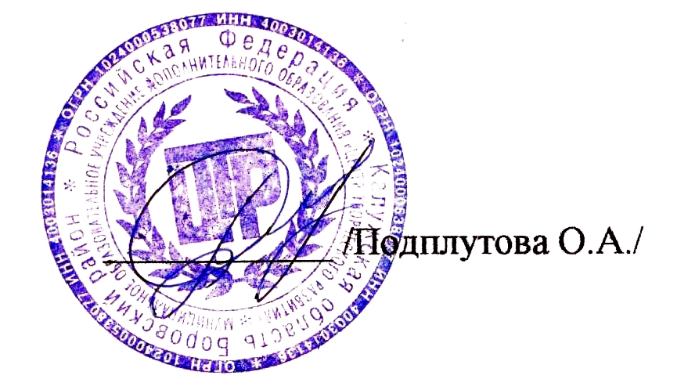 №95-ос от «31» августа 2021 года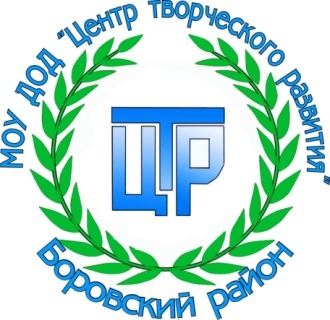 №п/пНазвания разделов и тем                   Количество часов                   Количество часов                   Количество часов№п/пНазвания разделов и тем      Всего            в том числе            в том числе№п/пНазвания разделов и тем      Всеготеорияпрактика1Вводное занятие2112Постановка речи. Театрально-речевые игры266202.1Общеразвивающие игры. Речевые игры. Театральные игры 10282.2Игры и упражнения на действия с воображаемыми предметами10282.3Театральные этюды6243Культура и техника речи 205153.1Артикуляционный тренинг.8263.2Интонационно-голосовой тренинг.8263.3Выразительное сценическое чтение.4134Мимика и жесты. «Говорящие движения»244204.1Упражнения на освоение жестов общения6154.2.Упражнения на освоение образного содержания основных характеристик движения6154.3Упражнения на образное перевоплощение6154.4Упражнения на образно-пластическое взаимодействие6155Основы театральной культуры 6335.1Театральные профессииРолевые игры2115.2Этикет в театре2115.3Театральный словарик.2116Театральная мастерская141137Актерское мастерство244207.1Работа над инсценировкой  стихотворения (монолог)16157.2.Диалоги в стихах6157.3Постановка пьесы6157.4Сценические выступления6158Внутристудийная работа6069Итоговое занятие202Всего часов 12424100№Содержание работыКоличество часов1Артикуляционно-голосовой, интонационный тренаж. 62Работа над  дикцией, правильным произношением отрывков трудной фонетической  структуры.63Работа над инсценировкой стихотворения, прозаического отрывка (индивидуальная подготовка к конкурсам, выступлениям)184Отработка индивидуальных образных движений.85Заучивание длинных ролевых отрывков (отраженное, хоровое, самостоятельное с помощью, самостоятельное с контролем)186Подготовка ролевого костюма.6Всего часов:62№п/пНазвания разделов и тем                   Количество часов                   Количество часов                   Количество часов№п/пНазвания разделов и тем      Всего            в том числе            в том числе№п/пНазвания разделов и тем      Всеготеорияпрактика1Вводное занятие 2112Постановка речи. Театрально-речевые игры266222.1Общеразвивающие игры4132.2Речевые игры4132.3Тренинговые упражнения на поведение в предлагаемых обстоятельствах4132.4Событие. Сюжет. Событийный ряд4132.5Театральные этюды.Написание сценария.6152.6Инсценирование стихотворения,  прозаического отрывка4133Культура и техника речи266203.1Речь. Речевой тренинг8263.2Интонационно-голосовой тренинг8263.3Театральные миниатюры10284Мимика и жесты. «Говорящие движения»266204.1Упражнения на импровизацию основных характеристик движения заданного образа10284.2Упражнения на образное перевоплощение8264.3Упражнения на образно-пластическое взаимодействие8265Основы театральной культуры6425.1Виды театров2115.2Основы зрительской культуры. 3215.3Театральный словарик116Театральная мастерская10286.1Изготовление декораций и атрибутов к спектаклям.6156.2Пополнение коллекции атрибутов и костюмов для театральной студии.4137Актерское мастерство365317.1Театр миниатюр122107.2Постановка пьесы122107.3Сценические выступления121118Внутристудийная работа10109Итоговое занятие22Всего часов:14430114№Содержание работыКоличество часов1Артикуляционно-голосовой, интонационный тренаж.82Работа над  дикцией, правильным произношением отрывков трудной фонетической  структуры.63Работа над инсценировкой стихотворения (индивидуальная подготовка к конкурсам, выступлениям)204Отработка индивидуальных образных движений.105Заучивание длинных ролевых отрывков (отраженное, хоровое, самостоятельное с помощью, самостоятельное с контролем)226Подготовка ролевого костюма.6Всего часов:720 баллов1 балл2 балла3 баллаУчащийся не может замереть на месте, запомнить и изобразить заданную позу. Учащийся не может придумать и зафиксировать позу, не точно копирует и повторяет заданную позу или движение.Учащийся  копирует и воспроизводит заданную позу, но не может воспроизвести ее через определенный промежуток времени.Учащийся придумывает и фиксирует позу, четко копирует и воспроизводит заданную позу. Может повторить ее через определенный промежуток времени.0 баллов1 балл2 балла3 баллаУчащийся не знает животных и птиц, не представляет как их можно изобразить.Учащийся представляет повадки и поведение некоторых живых существ, но не может воспроизвести их с помощью пластических движений.Учащийся скованно и зажато показывает некоторые элементы поведения животных и птиц.Учащийся изображает Различных животных и птиц с помощью пластических движений.0 баллов1 балл2 балла3 баллаУчащийся не понимает характер музыкального произведения, не представляет как можно изобразить заданный персонаж.Учащийся не сопоставляет характер музыкального произведения и изображение заданного персонажа.Учащийся представляет персонаж, но не в характере и настроении заданного музыкального произведения.Учащийся четко улавливает характер музыкального произведения и изображает заданный персонаж в соответствии с музыкой.0 баллов1 балл2 балла3 баллаУченик не понял смысл задания, начал движение не со всеми, закончил не по команде.Учащийся вступил в игровое пространство вместе со всеми, но закончил не по команде.Учащийся вступил в игровое пространство вместе со всеми, выполнил требования игры, но не справился с самостоятельным выходом.Учащийся вступил в игровое пространство вместе со всеми, выполнил требования игры,  справился с самостоятельным выходом.0 баллов1 балл2 балла3 баллаОтсутствие всякой мотивации к изображению и представлению различных сценических персонажей.Низкий уровень мотивации. Низкий уровень познавательной деятельности.Проявляет активность на занятии. Есть мотивация к сценическому искусству, но не высокая.Высокий уровень познавательной деятельности. С интересом изучает играет различные роли. Высокая мотивация. Проявляет активность на занятии.  Проявляет творческую мыслительную активность.0 баллов1 балл2 балла3 баллаУчащийся не представляет воображаемый предмет.Учащийся представил воображаемый предмет, но с неправильными формами.Учащийся представил воображаемый предмет, правильно показал его формы и произвел действие с ним.Учащийся представил воображаемый предмет, правильно показал его формы и произвел действие с ним в согласованности с партнером.0 баллов1 балл2 балла3 баллаУчащийся по предложенной картинке не может придумать и рассказать какие действия можно в этих предлагаемых обстоятельствах совершить.Учащийся не может представить себя и других в вымышленной картинке и предложенных обстоятельствах.Учащийся может представить себя и других в вымышленной картинке и предложенных обстоятельствах, Но не может показать действия.Учащийся представляет себя и других в вымышленной картинке и предложенных обстоятельствах, придумывает самостоятельно действия и разыгрывает их в согласованности с партнером.0 баллов1 балл2 балла3 баллаУчащийся не может представить себя воображаемым героем, не может отгадать в кого превратились другие.Учащийся может представить себя воображаемым героем, но не может действовать в предлагаемых обстоятельствах.Учащийся представляет себя воображаемым героем, придумывает действия в предлагаемых обстоятельствах, но не может согласованно действовать с партнером.Учащийся представляет себя воображаемым героем, придумывает действия в предлагаемых обстоятельствах, согласованно действует  с партнером в воображаемых обстоятельствах.